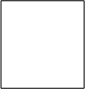 ANEXO N° 02HOJA DE VIDADATOS PERSONALESII.	FORMACIÓN ACADEMICALa información a proporcionar en el siguiente cuadro deberá ser precisa, debiéndose adjuntar los documentos que sustenten lo informado (copia simple). (Agregue más filas si fuera necesario)Nota:Con respecto al Nivel de Estudios (Nivel Alcanzado) deberá marcar con una X en el espacio designado (  ) de acuerdo al estudio máximo que haya logrado esta fecha.En caso de ser estudiante de; Doctorado, Maestría, Licenciatura ó Carrera Técnica, deberá mencionar en que  (año, semestre o ciclo) se encuentra cursando estudios y escribir en el siguiente espacio.De contar con dos ó más Títulos/ Grados en cualquier de los niveles escribir en el siguiente espacio las Denominaciones.CURSOS Y/O ESTUDIOS DE ESPECIALIZACIÓN: Cursos de Especialización, Diplomados, Seminarios, Talleres, etc.(Agregue más filas si fuera necesario)ESTUDIOS INFORMÁTICOS: De acuerdo a los requisitos señalados en la convocatoria (marque con un aspa el nivel máximo alcanzado).ESTUDIO DE IDIOMAS: (De acuerdo a los requisitos señalados en la convocatoria (marque con un aspa (X) el nivel máximo alcanzado). EXPERIENCIA LABORALEn la presente sección el postulante deberá detallar en cada uno de los cuadros siguientes, SÓLO LAS FUNCIONES/TAREAS CUMPLIDAS EN CADA UNA DE LAS ÁREAS QUE SERÁN CALIFICADAS, DE ACUERDO AL SERVICIO REQUERIDO. En el caso de haber ocupado varios cargos en una entidad, mencionar cuáles y completar los datos respectivos.La información a ser proporcionada en los cuadros deberá ser respaldada con las respectivas certificaciones.Experiencia GeneralExperiencia general acumulada que se califica ________años _________meses(Agregue más filas si fuera necesario)Experiencia específica (en el servicio requerido)Experiencia profesional acumulada en el área que se califica ________años _______mesesDetallar en el cuadro siguiente, los trabajos que califican la experiencia específica, de acuerdo al requerimiento.(Agregue más filas si fuera necesario)PERSONAL LICENCIADO DE LAS FUERZAS ARMADASPERSONAL POR DISCAPACIDADREFERENCIAS LABORALES.-En la presente sección el candidato deberá  detallar  las referencias laborales correspondientes a las tres últimas instituciones donde estuvo prestando servicios.Declaro que la información proporcionada es veraz y, en caso necesario, autorizo su investigación.                   Huella Digital (*)      ________________________________________              Firma del Postulante (*)Sicuani , _____________________APELLIDOS Y NOMBRES DNIFECHA Y LUGAR  DE NACIMIENTO (día/mes/año)NRO. RUC ACTIVODIRECCIÓN ACTUALESTADO CIVILTELÉFONO CELULARTELÉFONO FIJOCORREO ELECTRÓNICONº COLEGIATURA VIGENTE (Sólo si el puesto lo requiere)MEDIO POR EL CUAL SE ENTERÓ DE LA CONVOCATORIANivel AlcanzadoCentro de EstudiosProfesión o EspecialidadMES/AÑOMES/AÑOAÑOS DE ESTUDION° Folio de sustento(sólo para la presentación La Evaluación Curricular) Nivel AlcanzadoCentro de EstudiosProfesión o EspecialidadDESDEHASTAAÑOS DE ESTUDION° Folio de sustento(sólo para la presentación La Evaluación Curricular) DOCTORADOGrado Académico (   )//DOCTORADOEgresado               (   )//DOCTORADOEstudiante             (   )//MAESTRÍAGrado Académico  (   )//MAESTRÍAEgresado               (   )//MAESTRÍAEstudiante             (   )//LICENCIATURAGrado Académico  (   )//LICENCIATURAEgresado               (   )//LICENCIATURAEstudiante             (   )//2DA CARRERAGrado Académico  (   )//2DA CARRERAEgresado               (   )//2DA CARRERAEstudiante             (   )//TECNICO (Tres años de duración)Titulado                 (   )//TECNICO (Tres años de duración)Egresado               (   )//TECNICO (Tres años de duración)Estudiante             (   )//TECNICO (Un año de duración)Titulado                 (   )//TECNICO (Un año de duración)Egresado               (   )//TECNICO (Un año de duración)Estudiante             (   )//Estudios Básicos Regulares Concluidos             (   )//Estudios Básicos Regulares Inconcluso             (   )//Tipo de ProgramaCentro de EstudiosEspecialidadHORAS (CRONOLOGICAS Y/O PEDAGOGICAS)MES/AÑOMES/AÑOFecha de Emisión del Certificado (Mes/Año)N° Folio de sustento(sólo para la presentación La Evaluación Curricular) Tipo de ProgramaCentro de EstudiosEspecialidadHORAS (CRONOLOGICAS Y/O PEDAGOGICAS)DESDEHASTAFecha de Emisión del Certificado (Mes/Año)N° Folio de sustento(sólo para la presentación La Evaluación Curricular) DIPLOMADO//CONGRESO//SEMINARIO//CURSO//CONFERENCIA//TALLER//INFORMÁTICABÁSICOINTERMEDIOAVANZADON° Folio de sustento(Sólo para la presentación La Eva. Curricular)IDIOMABÁSICOINTERMEDIOAVANZADON° Folio de sustento(Sólo para la presentación La Eva. Curricular)SECTORSECTORNombre de la Entidad o EmpresaCargo DesempeñadoDescripción del trabajo realizadoRemuneraciónMES/AÑOMES/AÑO TIEMPO EN EL CARGON° de FolioPublicoPrivadoNombre de la Entidad o EmpresaCargo DesempeñadoDescripción del trabajo realizadoRemuneraciónDESDEHASTA TIEMPO EN EL CARGON° de Folio////////SECTORSECTORNombre de la Entidad o EmpresaCargo DesempeñadoDescripción del trabajo realizadoRemuneraciónMES/AÑOMES/AÑO TIEMPO EN EL CARGON° de FolioPublicoPrivadoNombre de la Entidad o EmpresaCargo DesempeñadoDescripción del trabajo realizadoRemuneraciónDESDEHASTA TIEMPO EN EL CARGON° de Folio////////PERSONAL LICENCIADO DE LAS FUERZAS ARMADASSINON° Folio de sustento*(Sólo para la presentación La Eva. Curricular)¿Usted es una persona licenciada de las Fuerzas Armadas y cuenta con la certificación correspondiente?*En caso de ser personal licenciado de las Fuerzas Armadas, deberá adjuntar la copia simple del documento oficial que acredite su condición de licenciado.PERSONA CON DISCAPACIDADSINON° Folio de sustento*(Sólo para la presentación La Eva. Curricular)¿Usted es una persona con discapacidad, de conformidad con lo establecido en la Ley Nº 29973, Ley General de la Persona con Discapacidad y cuenta con la acreditación correspondiente?*En caso de ser una persona con discapacidad, deberá adjuntar copia simple del certificado otorgado por las instituciones que señala la Ley o la Resolución de Inscripción en el CONADISNOMBRE EL REFERENTECARGOTELÉFONO PERSONALNOMBRE DE LA ENTIDADTELÉFONO DE LA ENTIDAD